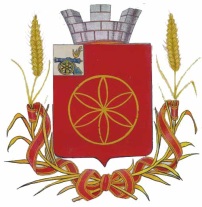 СОВЕТ ДЕПУТАТОВ ПЕРЕВОЛОЧСКОГО СЕЛЬСКОГО ПОСЕЛЕНИЯРУДНЯНСКОГО РАЙОНА СМОЛЕНСКОЙ ОБЛАСТИРЕШЕНИЕот 15 октября  2019 года     № 34О повышении размеров базовых окладов (базовых должностных окладов)  работникам, не замещающих муниципальные должности муниципальной службы и исполняющих обязанности по техническому обеспечению деятельности Администрации Переволочского сельского поселения Руднянского района Смоленской области»                 На основании постановления Администрации Смоленской области от 24.09.2019 г. № 550 «О внесении изменений в постановление Администрации Смоленской области от 27.10.2005 г. № 311», Совет депутатов Переволочского сельского поселения Руднянского района Смоленской области:            РЕШИЛ:        1. Повысить размеры базовых окладов (базовых должностных окладов) по профессиональным квалификационным группам работников Администрации Переволочского сельского поселения Руднянского района Смоленской области, установленные постановлением Администрации Смоленской области от 24.09.2019 г. № 550.	2. Признать утратившим силу решение Совета депутатов Переволочского сельского поселения Руднянского района Смоленской области № 133 от 25.12.2017 года.2. Настоящее решение распространяет свое действие на правоотношения, возникшие с 01 октября 2019 года.Глава муниципального образованияПереволочского сельского поселения Руднянского района Смоленской области                                Т.П.СилаеваПриложение № 1Приложение № 4
к постановлению Администрации
Смоленской области от 27.10.2005 № 311 
(в редакции постановлений Администрации Смоленской области от 13.12.2005 № 356, 
от 15.11.2006 № 402, от 26.11.2007 № 423, 
от 29.01.2008 № 40, от 28.07.2008 № 403, 
от 21.11.2008 № 627, от 19.12.2008 № 712, 
от 29.12.2008 № 758, от 17.01.2011 № 13, 
от 20.10.2011 № 650, от 13.12.2011 № 812, 
от 25.05.2012 № 316, от 19.06.2012 № 377, 
от 11.09.2012 № 629, от 03.12.2012 № 917, 
от 26.09.2013 № 712, от 04.12.2013 № 1014, от 27.12.2013 № 1166, от 08.05.2014 
№ 338, от 10.10.2014  № 705 ,от  01.11.2017 № 729, от 24.09.2019г №550)ПЕРЕЧЕНЬ
должностей работников, исполняющих обязанности
по техническому обеспечению деятельности органов местного самоуправления сельских поселений  Смоленской области, и размеры их должностных окладов___________________________* Допускается двойное наименование должности в зависимости от специализации и выполняемых функций в той или иной сфере управления.Наименование должностиРазмер должностного оклада в зависимости от группы по оплате труда (рублей)Размер должностного оклада в зависимости от группы по оплате труда (рублей)Размер должностного оклада в зависимости от группы по оплате труда (рублей)Наименование должности1-я группа2-я группа3-я группаСтарший менеджер *7°4707°7177°358Менеджер,*°инженер-программист, инженер-электроник7°0947 2976°944Бухгалтер, старший инспектор5°8806 1335°880Инспектор5°8806 1335°880Заведующий хозяйством (комендант), кассир, архивариус, машинистка 1-й категории5°8806 1335°880